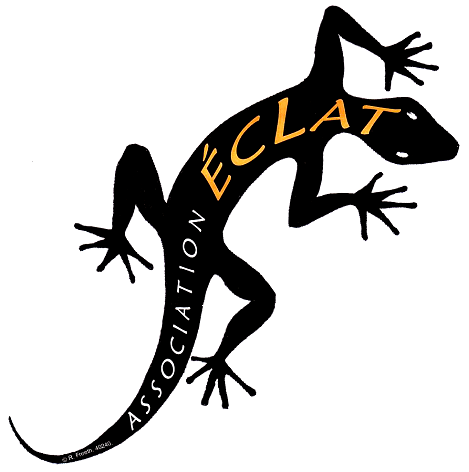 ATTESTATION - INSCRIPTION VIDE-GRENIERSParticulierSe déroulant le DIMANCHE 22 Mai, 21 Aout, 16 Octobre 2022 à : LA BASTIDE D'ARMAGNACJe soussigné(e),Nom : ……………………… Prénom ………..………………………………………….Né(e) le ……………………..…………à  …………………………..Département ……Adresse………………………………………………………………..…………………CP …………….. Ville ......................................................................................................Tél. ……………………………. Email : .........................................................................Titulaire de la pièce d’identité N° ………...…………………………………..…………..Délivrée le : …... ……….. ……. Par …………………………..…………N° immatriculation de mon véhicule : …………………………………………………..Déclare sur l’honneur :- de ne pas être commerçant (e)- de ne vendre que des objets personnels et usagés (Article L 310-2 du Code de commerce)-de non-participation à 2 autres manifestations de même nature au cours de l’année civile. (Article R321-9 du Code pénal)Fait à ………………………………… le ………………………………..…………SignatureNombre de mètres  ………..  (3, 6,9 ou 12 ml) x 4 €  = …………. € Précisions concernant la date : …………………………………………………………Précisions concernant l’emplacement : …………………………………………………………Attestation devant être remise à l’organisateur qui la joindra au registre pour remise au Maire de la Commune organisatrice.